              Zgłoszenie dostawy wody o pogorszonej jakości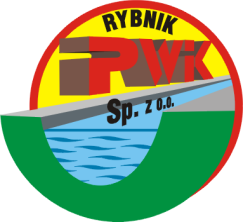 W przypadku uznania reklamacji  akceptuję , że wyliczona kwota  zostanie zaliczona na poczet przyszłych  należności klienta  ( dot. reklamacji w zakresie  wody o pogorszonej jakości ).Zgodnie z art. 13 ogólnego rozporządzenia o ochronie danych osobowych z dnia 27 kwietnia 2016 r.(Dz. Urz. UE L 119 z 04.05.2016) informuję, iż:1)administratorem Pani/Pana danych osobowych jest Przedsiębiorstwo Wodociągów i Kanalizacji Sp. z o.o. z siedzibą w Rybniku przy ul. Pod Lasem 62, wpisanym do Rejestru Przedsiębiorców prowadzonego przez Sąd Rejonowy w Gliwicach, X Wydział Gospodarczy Krajowego Rejestru Sądowego pod numerem KRS 0000101637, będącym podatnikiem VAT i posiadającym numer identyfikacji NIP: 642-26-64-990.2) kontakt z Inspektorem Ochrony Danych: telefon:  (0-32) 43 28 089,  e-mail: iod@pwik-rybnik.pl 3) Pani/Pana dane osobowe przetwarzane będą w celu korzystania z naszych usług - na podstawie Art. 6 ust. 1 lit. b ogólnego rozporządzenia o ochronie danych osobowych z dnia 27 kwietnia 2016 r.4) odbiorcami Pani/Pana danych osobowych będą wyłącznie podmioty uprawnione do uzyskania danych osobowych na podstawie przepisów prawa oraz podmioty uczestniczące w realizacji usług5) Pani/Pana dane osobowe przechowywane będą przez okres wymagany przepisami prawa,6) posiada Pani/Pan prawo do żądania od administratora dostępu do danych osobowych, prawo do ich sprostowania, usunięcia lub ograniczenia przetwarzania oraz prawo do przenoszenia danych7) ma Pani/Pan prawo wniesienia skargi do organu nadzorczego8) podanie danych osobowych jest dobrowolne, jednakże odmowa podania danych może skutkować odmową realizacji usługi/umowyImię / nazwisko nabywcy Nazwa firmy, telefonNumer  nabywcyAdres  nabywcy………………………………………………………………..………………………………………………………………..………………………………………………………………..………………………………………………………………..Adres  punktu poboru………………………………………………………………..………………………………………………………………..………………………………………………………………..………………………………………………………………..Opis reklamacji…………………………………………………………………………………………………………………………………………………………………………………………………………………………………………………………………………………………………………………………………………………………………………………………………………………………………………………………………………………………………………………………………………………………………………………………………………………………………………………………………………………………Data zdarzeniaCzasookres występowania wody o pogorszonej jakościIlość wody jaka została „odpuszczona”ŻądaniePodpis  nabywcyPodpis  nabywcyPodpis  nabywcy